בס''ד מלכים א פרק טו פס' טז-כא				מלחמת אסא ובעשאקרא את פס' טז. בין אלו ממלכות היתה המלחמה?שים לב: הסיבה למלחמה אינה מפורשת בפס' טז, אלא בפסוקים הבאים.  כתוב את פס' יז במלים שלך.  עיין במפה הבאה. ביצור (=fortification) של העיר "רמה" חוסם (blocks=) את היציאה מאיזו עיר? ___________ לאיזו ממלכה שייכת עיר זו?_______________________לאיזו ממלכה שייכת רמה? ________ האם היתה לבעשא את הזכות לבנות אותה?___________קרא את פסוקים יח ויט. הוסף את שמו לטבלה בשאלה 1אלו מלים מבטאים את הבקשה של אסא? ________________________________________________מה פרוש "  וְיַעֲלֶה מֵעָלָי"?__________________________קרא את פסוק כ ועיין במפה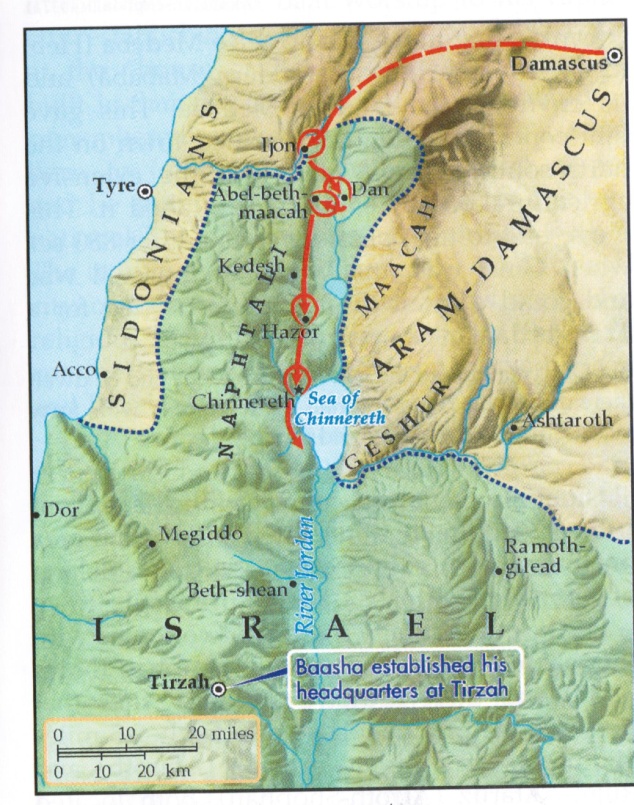 - האם הערים אותן הכה בן-הדד קרובות בכלל ליהודה? ____ איך כיבוש הערים האלה עזר לאסא?__________________________________________קרא את פסוקים כא-כב.מי ניצח במלחמה, ומדוע?_______________________________________________________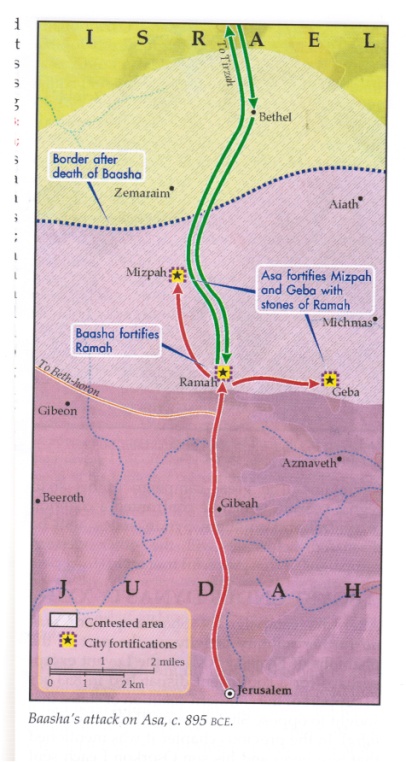 אחרי שקראת את כל הסיפור, הסבר: מה היה חשוב לאסא, והאם הוא צדק? מלךממלכהא.ב. 